PC KELCHTEREN EN LIMDOSPORT	organiseertInternationaal tornooi voor doven en slechthorenden Tripletten Gemengd H / HG / DZATERDAG 19 AUGUSTUS  2023wij spelen: 4 rondesInschrijvingsgeld € 5.00 per persoonAvondeten rond 19:00Warm pastabuffet aan € 25.00inschrijvingen tot 11 augustus 2023  via:pckelchteren.houthalen@hotmail.com  ofwilly.lathouwers@telenet.berek nr BE97 7350 1602 0849DEUREN OPEN OM 10:30AANVANG OM 11:30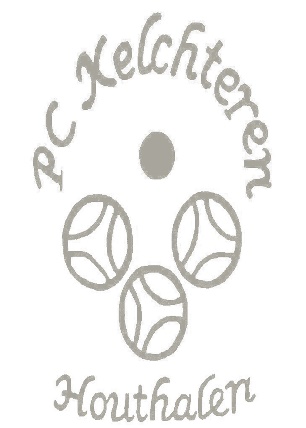 Inschrijvingsblad Naam van de club………………………………………………………………. Naam van de spelers 1………………………………………………………..Kapitein 2……………………………………………. 3…………………………………………….. 1………………………………………………………..Kapitein 2…………………………………………….. 3……………………………………………… 1………………………………………………………..Kapitein 2……………………………………………… 3……………………………………………….. Opsturen of mailen voor 4 augustus 2O23 email: willy.lathouwers@telenet.be